Совместная организованная образовательная деятельность с детьми                                                второй младшей группыИнсценировка  СТИХОТВОРЕНИЯ З. АЛЕКСАНДРОВОЙ
«МОЙ МИШКА». Игры с воздушными шарами.                                                        МБДОУ «Филимоновский детский сад»                                                   Воспитатель: Солодова О.Б.Интеграция областей: «Социально – коммуникативное развитие»«Речевое развитие»«Физическое развитие» Виды деятельности: игровая, коммуникативная. Материалы и оборудования:  игрушки (козленок , гусь, собака, утки, куры, мишки на всех детей), дощечка, кухонный инвентарь, воздушные шары разных цветов  две корзины.       Цель : создание условий для:- развития общения и взаимодействия ребенка со взрослыми и сверстниками;- становления самостоятельности, целенаправленности и саморегуляции собственных действий;- развития эмоциональной отзывчивости. Задачи: - обратить внимание детей на развитие сюжета стихотворения;- побуждать детей понимать сюжет стихотворения, выделять героев, называть их отличительные черты;- развивать наблюдательность, слуховое восприятие;- активизировать в речи детей прилагательные обозначающие свойства и качества; развивать диалогическую речь, умение вступать в беседу;- формировать нравственные качества;- воспитывать любовь к чтению художественной литературы и желание слушать ее.                                    Ход  НОД.Организационный момент. Воспитатель: Здравствуйте ребята, меня зовут Ольга Борисовна Я к вам пришла не одна , а со своим любимым Мишкой.Хотите  с ним познакомиться.(ответы детей).Воспитатель:Сейчас мишка каждому даст лапу, а вы скажите свое имя (игра на коммуникацию «Познакомимся»)Ребята ,какая у вас просторная, красивая группа, много игрушек. А что у вас стоит вон в том углу? Сюрпризный момент(корзина с мишками).Дети ,посмотрите сколько много мишек, а что же мы будем с ними делать?Высказывание детей .(дети берут по одному медвежонку).Давайте с ними поиграем. Дети садятся на стулья или ковер.2. Инсценировка  стихотворения  З. Александровой  «Мой  мишка», 
беседа.Я рубашку сшила мишкиЯ сошью ему штанишки.Надо к ним карман пришить И платочек положитьНа плите сварилась кашаГде большая ложка нашаЯ тебе перед едой, лапки вымою водойПовяжу тебе салфеткуСъешь конфетку, съешь котлеткуМолочко свое допей И пойдем гулять скорейЭто куры, это уткиРыжий шарик возле будки.Мы его не позовем,Убежим гулять  вдвоем.Пьет козленок из корыто На тебя глядит сердитоТы не бойся это гусь, я сама его боюсь.Мы  по тоненькой  дощечки побежим купаться к речкеБудем плавать  загорать, наши трусики стирать.Мишка топал, баловался  тонкий мостик закачался.По воде идут круги.«Шарик ,Шарик помоги»Мишка мокрый словно губка, сохнет плюшевая шкурка.Шарик убежал вперед, нам от мамы попадет.Вопросы:– Понравилось ли вам стихотворение?– Что сшила девочка мишке?– Чем она его кормила?– Кого видели девочка с мишкой на улице?– Почему мишка упал в воду?Дети давайте ваши мишки отдохнут в корзинке, а я вам покажу какой сюрприз приготовил вам мишка.Посмотрите сколько шариков (один или много?). Они одного цвета или разного? Дети какого они цвета?  Давайте с вами покажем  мишке как мы надуваем шары. (Дыхательное    упражнение «Надуваем воздушные шары»).Шарики, шарикиПодарили намКрасные, синиеДали малышам!Шарики подняли мы над головойЗаплясали шарики –Красный , голубой.- Вот какие большие шары  мы с вами надули , но вдруг  подул ветерок , как ветерок дует ? И  шарика  полетели . Шарики легкие , воздушные давайте поиграем с ними . (игра с шарами под музыку).Молодцы ребята хорошо поиграли с вами.А, мишка для вас приготовил угощение , вот таких сладких мишек. (угощаю детей пироженым  мишки – барни).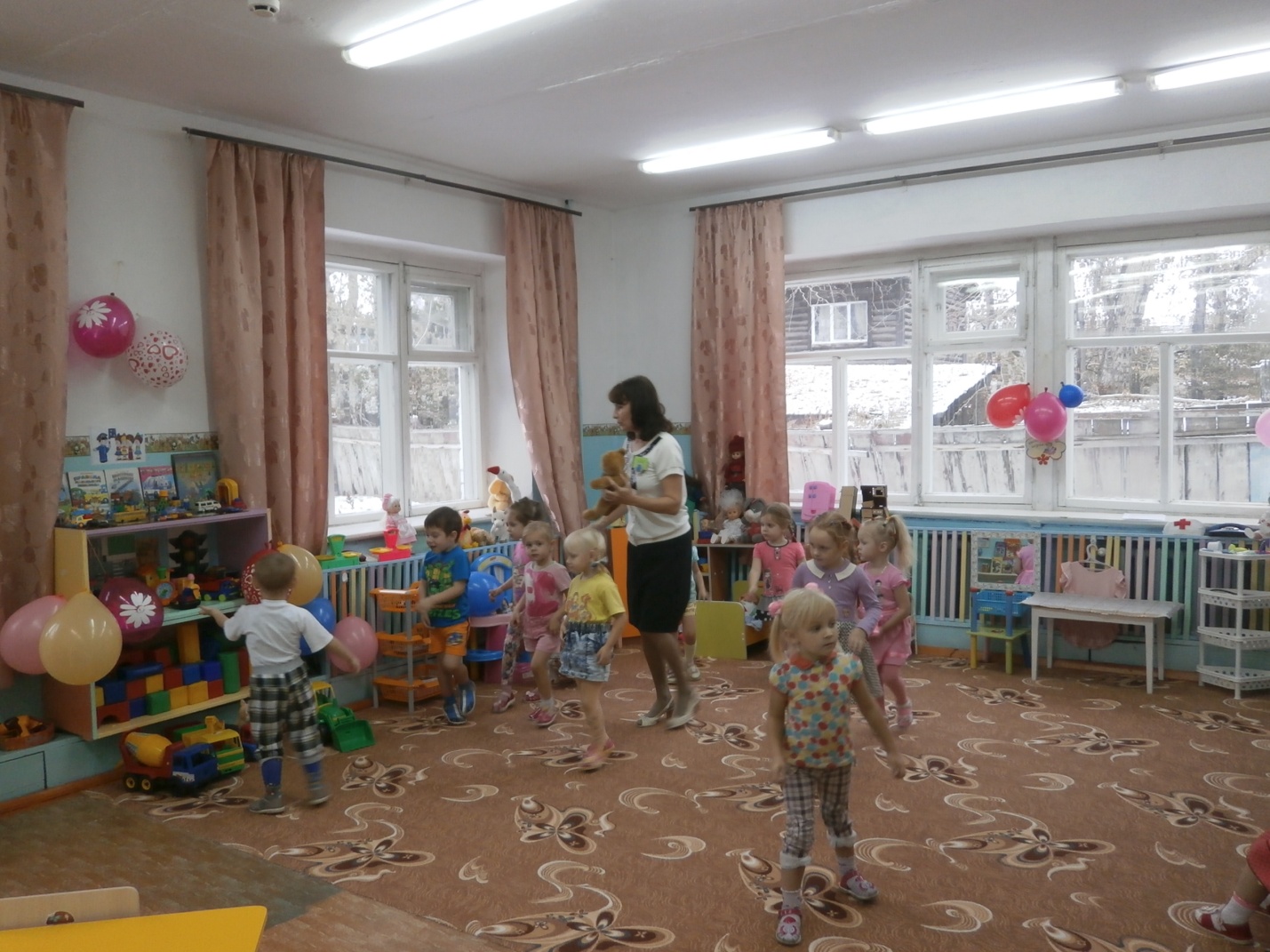 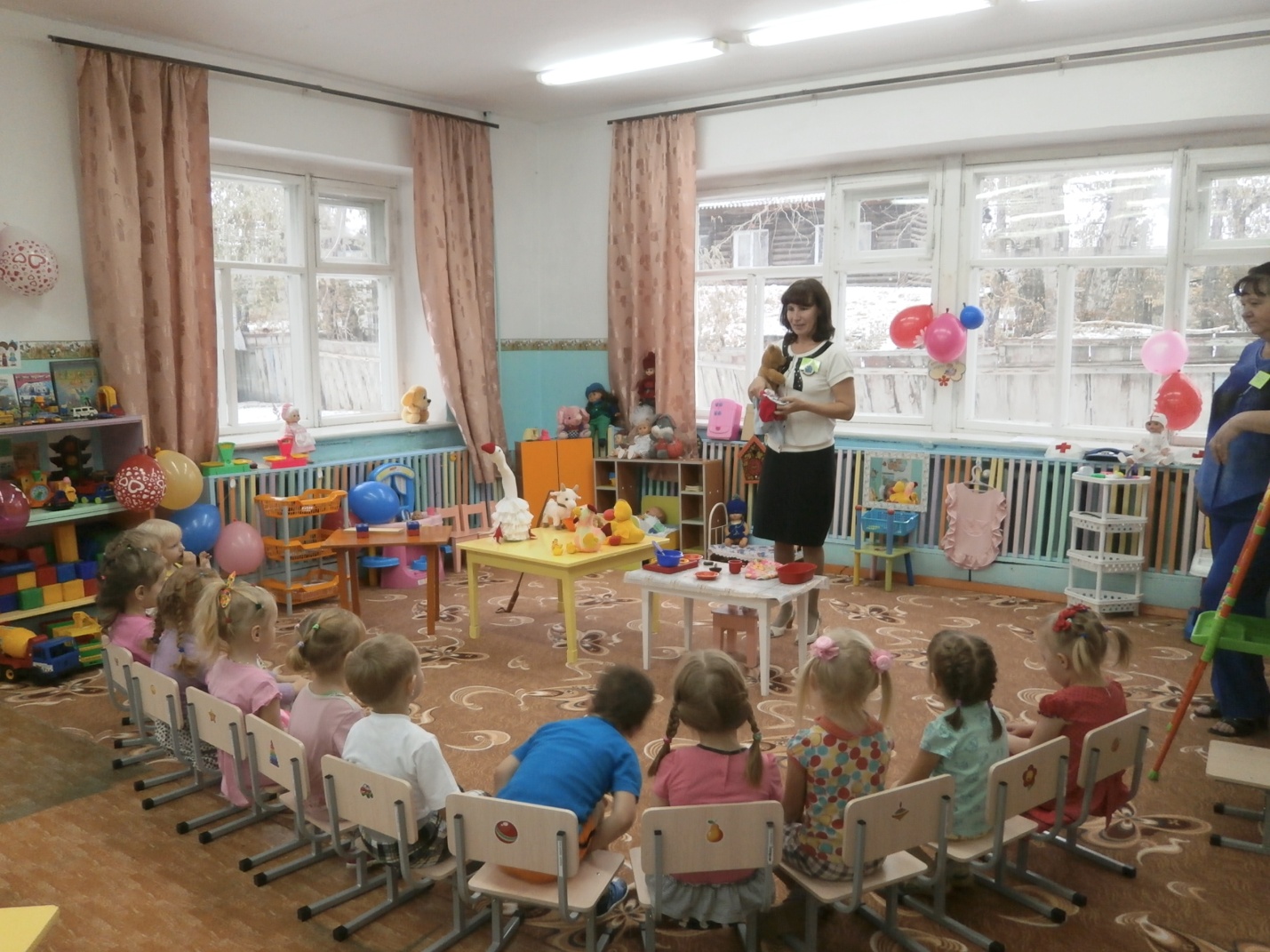 